Publicado en Marbella el 12/05/2021 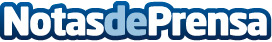 DESIGN WEEK MARBELLA. El evento internacional del interiorismo y la arquitectura celebra su primera ediciónUna gran exposición creada para mostrar las últimas tendencias y novedades, que contará con la presencia de renombrados diseñadores, decoradores, interioristas y arquitectos, tanto nacionales como internacionales, y que va a convertir Marbella en la capital mundial del diseño. Esta primera edición de Design Week Marbella se celebrará del 27 de septiembre al 3 de octubre en el Palacio de Congresos de la ciudad malagueñaDatos de contacto:Sheridan Comunicaciónprensa@sheridan.es91 535 00 68Nota de prensa publicada en: https://www.notasdeprensa.es/desing-week-marbella-el-evento-internacional Categorias: Nacional Interiorismo Artes Visuales Andalucia Eventos Arquitectura http://www.notasdeprensa.es